Приложениек постановлению Администрациимуниципального образования"Город Архангельск"от 08.05.2020 № 779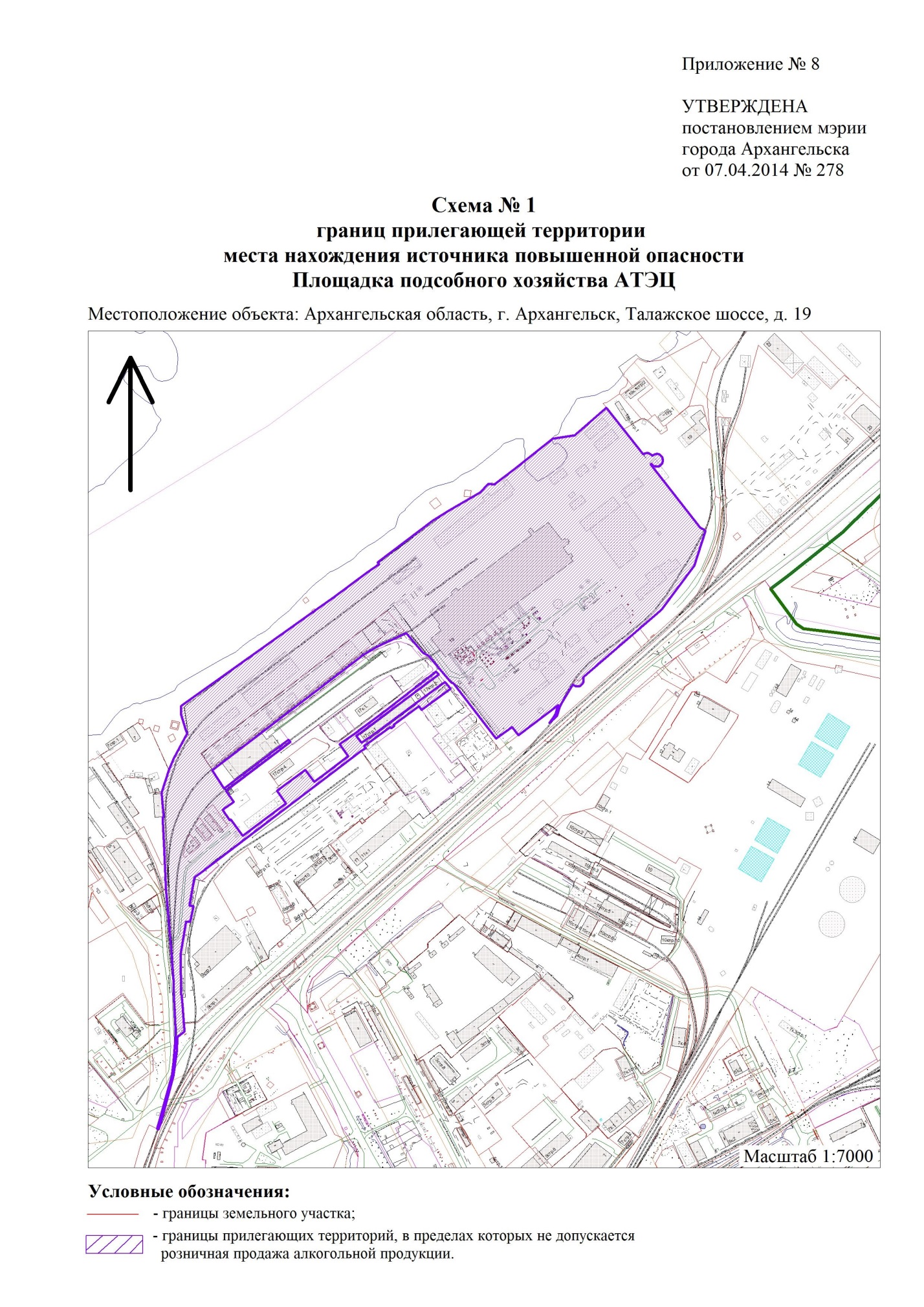                                                        "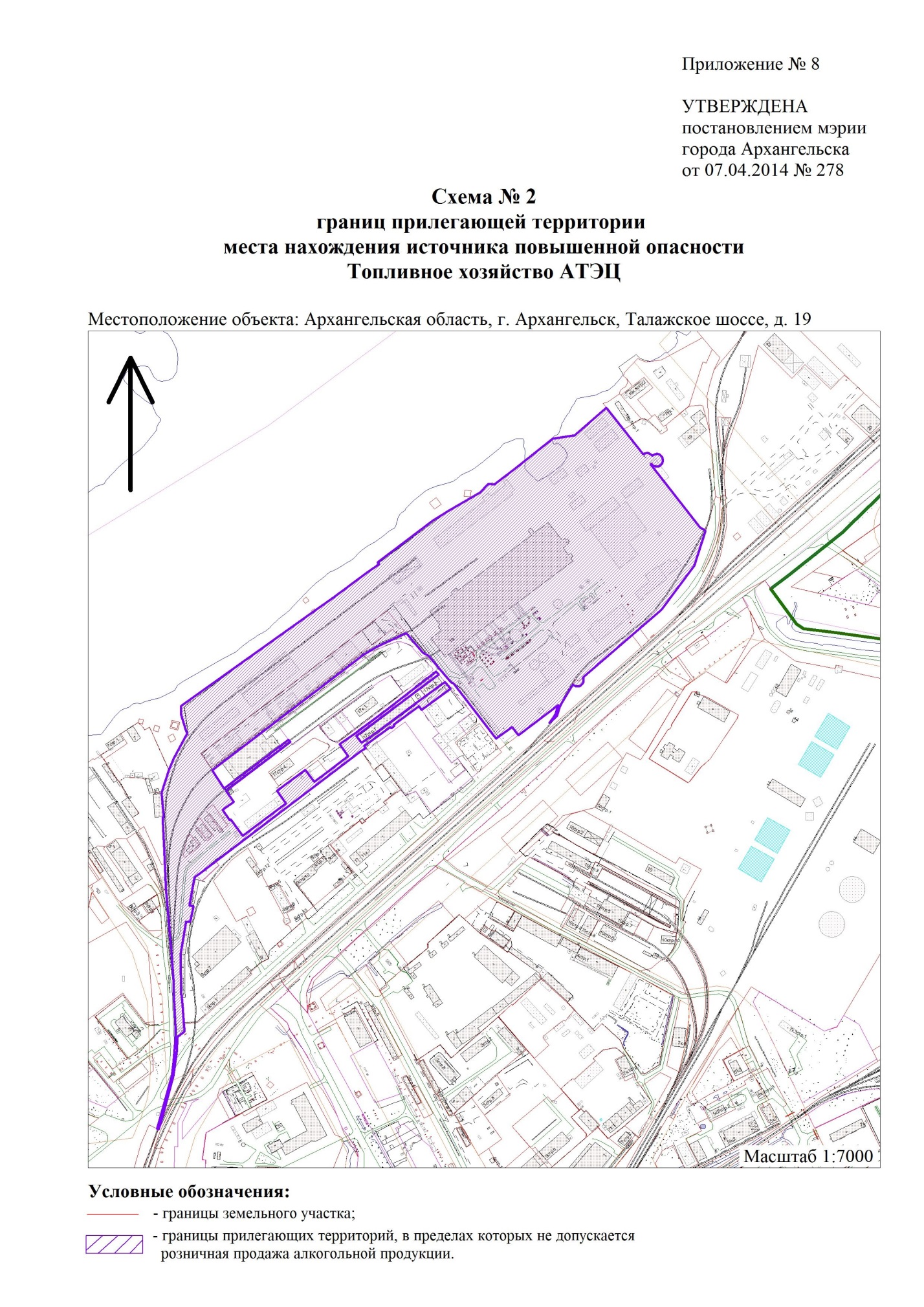            "._________